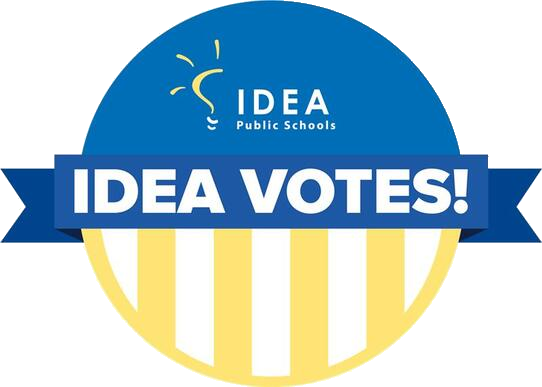 Cameron County Voter ResourcesVisit Cameron County’s Election Department to learn about voting in your county. Where do I Vote?Voters with Special Needs Vote by Mail How to VoteProtect the Vote Students & First Time Voters Find more information here!Visite el Departamento de Elecciones del condado de Cameron para obtener información sobre cómo votar en su condado. ¿Dónde voto?Votantes con necesidades especialesVotar por correoCómo votarProteja el votoEstudiantes y votantes por primera vezEncuentre as información aquí!If you have any difficulty obtaining/understanding information on how to vote, please contact Ruben De Los Santos, Family Organizer, at 956-272-8463 or ruben.delossantos@ideapublicschools.orgSi tiene alguna dificultad obteniendo/entendiendo la información de como votar, por favor contacte a Rubén De Los Santos, Organizador Familiar, al 956-272-8463 o ruben.delossantos@ideapublicschools.orgOther Resources/Otros RecursosLearn about what will be on your ballot and who the candidates are. Aprenda qué figurará en su boleta y quiénes son los candidatos. Click here for voter protection contact information.Haga clic aqui para obtener información de contacto de protección al votante.The 2020 General Election Voters Guide EnglishEl Guía de Elecciones General de Texas 2020 en EspanolLearn about Vote by Mail. Obtenga más información sobre el voto por correo. Click here to see recording of “What’s on my Ballot?”